ПРОЕКТ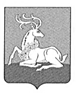 СОВЕТ ДЕПУТАТОВОДИНЦОВСКОГО ГОРОДСКОГО ОКРУГАМОСКОВСКОЙ ОБЛАСТИРЕШЕНИЕот ________________ № _________О внесении изменений в Положениео муниципальной службе в Одинцовском городском округе Московской области, утвержденное решением Совета Депутатов Одинцовского городского округа Московской области от 29.07.2019 № 8/7В соответствии с Федеральными законами от 06.10.2003 №131-ФЗ «Об общих принципах организации местного самоуправления в Российской Федерации», 02.03.2007 № 25-ФЗ «О муниципальной службе в Российской Федерации», Совет депутатов Одинцовского городского округа Московской областиРЕШИЛ:1. Внести следующие изменения в Положение о муниципальной службе в Одинцовском городском округе Московской области, утвержденное решением Совета Депутатов Одинцовского городского округа Московской области от 29.07.2019 № 8/7:пункт 17.4 изложить в следующей редакции:«17.4. Муниципальный служащий, являющийся руководителем органа местного самоуправления, аппарата избирательной комиссии муниципального образования, заместитель указанного муниципального служащего в целях исключения конфликта интересов не могут представлять интересы муниципальных служащих в выборном профсоюзном органе данного органа местного самоуправления, аппарата избирательной комиссии муниципального образования в период замещения ими соответствующей должности.».2. Опубликовать настоящее решение в официальных средствах массовой информации Одинцовского городского округа Московской области и разместить на официальном сайте Одинцовского городского округа Московской области.3. Решение вступает в силу со дня официального опубликования.Председатель Совета депутатов Одинцовского городского округа                                                              Т.В. ОдинцоваГлава Одинцовского городского округа                                                 А.Р. Иванов